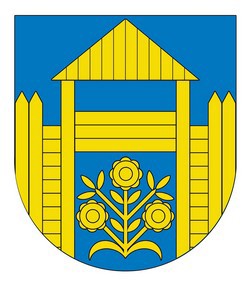 OGŁOSZENIEWójta Gminy Podegrodzie o naborze do komisji konkursowej powołanej do opiniowania złożonych ofert na realizację zadań publicznych w 2021 r. w otwartym konkursie ofertNa podstawie art. 15 ust. 2a w związku z art. 15 ust. 2d - 2f  ustawy z dnia 24 kwietnia 2003 r. o działalności pożytku publicznego i o wolontariacie (tekst jednolity Dz. U. z 2020 r. poz. 1057, z późn. zm.)ogłaszam nabórdo komisji konkursowej oraz zapraszam organizacje pozarządowe lub podmioty, o których mowa w art.3 ust.3 ustawy z dnia 24 kwietnia 2003 r. o działalności pożytku publicznego i o wolontariacie do wskazania kandydatów do udziału w pracach komisji konkursowej powoływanych do opiniowania ofert na realizację zadań publicznych w ramach otwartego konkursu ofert.Nabór prowadzony będzie w okresie od 12 stycznia 2021 r. do 18 stycznia 2021 r.Kandydatów na członków komisji należy zgłaszać na formularzu (załącznik nr 1) w siedzibie Urzędu Gminy Podegrodzie (33-386  Podegrodzie  248)  na  dzienniku  podawczym  znajdującym  się  w sali  obsługi  klienta na parterze budynku Urzędu lub listownie (przesyłka polecona) na w/w adres (decyduje data wpływu na dziennik podawczy w Urzędzie Gminy Podegrodzie).Spośród  wskazanych  kandydatów,  do  pracy  w  komisji  wybrana  zostanie  jedna  osoba  z  danej  organizacji pozarządowej.Udział w pracach komisji konkursowej jest nieodpłatny i za udział w posiedzeniach jej członkom nie przysługuje zwrot kosztów podróży.W  skład  komisji  konkursowej   mogą  wchodzić  reprezentanci   organizacji   pozarządowych   i  podmiotów wymienionych w art. 3 ust. 3 ww. ustawy, którzy spełniają łącznie następujące kryteria:nie reprezentują organizacji lub podmiotów biorących udział w danym otwartym konkursie ofert,nie  pozostają  wobec  wnioskodawców  biorących  oddział  w  konkursie  w  takim  stosunku  prawnym  lub faktycznym, który mógłby budzić uzasadnione wątpliwości co do ich bezstronności,akceptują warunki uczestnictwa w pracach komisji konkursowej na zasadach nieodpłatności.Zadania komisji konkursowej:ocena  formalna  i  merytoryczna  ofert  na  realizację  zadań  publicznych  złożonych  do  danego  konkursu z uwzględnieniem określonych kryteriów,proponowanie przyjęcia lub odrzucenia danej oferty na realizacje zadania publicznego,proponowanie rozdysponowania środków finansowych pomiędzy wybranymi ofertami.Zgodnie z art. 15 ust. 2da. ustawy o działalności pożytku publicznego i o wolontariacie, w przypadku gdy:żadna organizacja nie wskaże kandydata, lubwskazane osoby nie wezmą udziału w pracach komisji, lubwszystkie powołane w skład komisji osoby, podlegają wyłączeniu na podstawie art.15 ust.2d lub art.15 ust.2f komisja konkursowa może działać bez udziału osób wskazanych przez organizacje pozarządowe lub podmioty wymienione w art.3 ust.3Ustala się następujące kryteria wyboru kandydata:znajomość tematyki obszarów współpracy, w których zlecana będzie realizacja zadań publicznych,znajomość   przepisów   ustawy   z   dnia  24   kwietnia  2003  r.   o   działalności   pożytku   publicznego i o wolontariacie (tekst jednolity Dz. U. z 2020 r. poz. 1057, z późn. zm.),doświadczenie w udziale w komisjach konkursowych powoływanych do oceny ofert na realizacje zadań publicznych.Dodatkowych informacji udziela Andrzej Postrożny pod nr tel. 18 414 07 73 oraz w siedzibie Urzędu Gminy Podegrodzie – pok. nr 12 w godzinach pracy Urzędu.Podegrodzie, dnia 4 stycznia 2021 r.Z up. Wójta(-) mgr Stanisław MazurZałącznik nr 1 do ogłoszenia o naborze do komisji konkursowejFORMULARZ ZGŁOSZENIA KANDYDATA NA CZŁONKA KOMISJI KONKURSOWEJ POWOŁYWANEJ DO OCENY OFERTDeklaruję	chęć	udziału	w	pracach	komisji	konkursowej	w	celu	oceny	złożonych	ofert w ramach otwartego konkursu ofert na realizację zadań publicznych w Gminie Podegrodzie w 2021 r.Potwierdzam prawdziwość wyżej wskazanych danych i zgodnie z Rozporządzeniem Parlamentu Europejskiego i Rady(UE) 2016/679 z dnia 27 kwietnia 2016 r. w sprawie ochrony osób fizycznych w związku z przetwarzaniem danych osobowych i w sprawie swobodnego przepływu takich danych, zwanym dalej RODO, wyrażam zgodę na przetwarzanie moich danych osobowych dla potrzeb niezbędnych do realizacji procesu wyboru członków komisji konkursowej powoływanych do opiniowania złożonych ofert na realizację zadań publicznych w 2021 r. w otwartym konkursie ofert.Zgłaszamy w/w kandydata na członka komisji konkursowej, jako reprezentanta naszej organizacji/ podmiotu:Dane dotyczące kandydata na członka komisji konkursowejDane dotyczące kandydata na członka komisji konkursowejImię i nazwisko kandydataAdres do korespondencjiTelefon kontaktowye-mail kontaktowyData i czytelny podpis kandydata na członka komisji konkursowejMiejscowość i data